Seal of Biliteracy Portfolio Score Conversion ToolTo determine whether the portfolio meets the Competency Determination (CD) for the Seal of Biliteracy or the Seal with Distinction, use the following tool.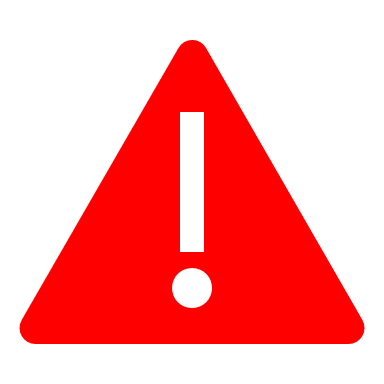 If any indicators on Table 2  of the Portfolio Indicators are marked Not Yet or Sometimes, the student has not met the Competency Determination the Seal of Biliteracy in that domain.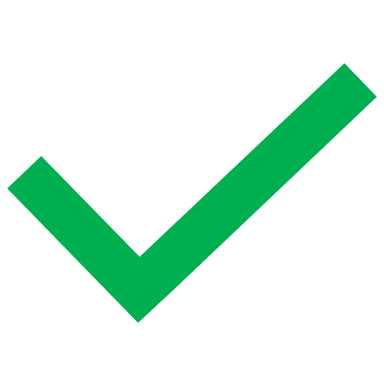 If all of the indicators on Table 2  of the Portfolio Indicators are marked Usually or Always, the student has met the World Languages Competency Determination for the Seal of Biliteracy.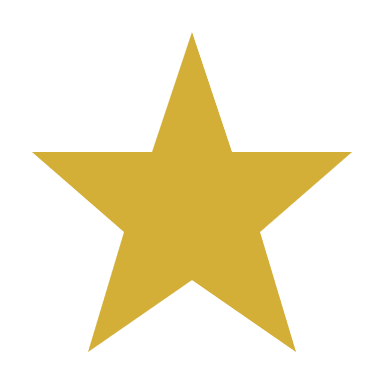 If all of the indicators on Table 2  of the Portfolio Indicators are marked Always, the student has met the World Languages Competency Determination for the Seal of Biliteracy with Distinction.